Вопрос жителя города Кисловодска: Предусмотрены ли льготы по уплате госпошлины для инвалидов?Согласно ст. 333.16 Налогового Кодекса РФ под государственной пошлиной понимается сбор, взимаемый с физических лиц и организаций, при их обращении в государственные органы, органы местного самоуправления, иные органы и (или) к должностным лицам, которые уполномочены в соответствии с законодательными актами Российской Федерации, законодательными актами субъектов Российской Федерации и нормативными правовыми актами органов местного самоуправления, за совершением в отношении этих лиц юридически значимых действий, предусмотренных главой 25.3 НК РФ, за исключением действий, совершаемых консульскими учреждениями Российской Федерации.От уплаты госпошлины освобождены следующие категории инвалидов: 1) инвалиды ВОВ - при обращении за совершением юридически значимых действий (пп. 12 п. 1 ст. 333.35 НК РФ);2) инвалиды - граждане РФ, которые являются единственными авторами программы для ЭВМ, базы данных, топологии интегральной микросхемы и правообладателями на нее и испрашивают на них свидетельства о регистрации на свое имя, - при совершении соответствующих регистрационных действий (пп. 14 п. 1 ст. 333.35 НК РФ);3) истцы - при обращении с исками неимущественного характера, связанными с защитой прав и законных интересов инвалидов (пп. 17 п. 1 ст. 333.36 НК РФ);4) инвалиды I и II групп - истцы (административные истцы), если цена иска не превышает 1 млн. руб. При цене иска свыше 1 млн. руб. сумма госпошлины, исчисленная исходя из цены иска, уменьшается на сумму госпошлины, подлежащей уплате при цене иска 1 млн. руб. (пп. 2 п. 2, п. 3 ст. 333.36 НК РФ, пп. 2 п. 2, п. 3 ст. 333.37 НК РФ);5) инвалиды I и II групп - при обращении за совершением нотариальных действий (в размере 50% суммы пошлины) п. 2 ст. 333.38 НК РФ).Старший помощник прокурора городамладший советник юстиции                                                                     Н.А. ВехаСОГЛАСОВАНОПрокурор городастарший советник юстиции                                                               С.Н. Степанов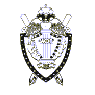 